Publicado en España el 21/06/2024 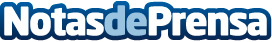 Manila Limpieza: liderando la limpieza profesional en MallorcaEn la isla de Mallorca, Manila Limpieza se ha establecido como una empresa líder en el sector de la limpieza y el mantenimientoDatos de contacto:MANILA LIMPIEZASMANILA LIMPIEZAS - liderando la limpieza profesional en Mallorca34 623 23 39 93Nota de prensa publicada en: https://www.notasdeprensa.es/manila-limpieza-liderando-la-limpieza Categorias: Nacional Baleares Turismo Recursos humanos Jardín/Terraza Servicios Técnicos Hogar Otros Servicios http://www.notasdeprensa.es